ΘΕΜΑ: « Διαθέσεις - Τροποποιήσεις διαθέσεων εκπ/κών κλ. ΠΕ05, ΠΕ06,  ΠΕ11, ΠΕ70 & ΠΕ86, για συμπλήρωση του υποχρεωτικού διδακτικού τους ωραρίου»    Έχοντας υπόψη:  Τις διατάξεις των άρθρων 4 (παρ. 12), 13 και 14 (παρ. 14, 15 και 21) του Ν. 1566/85 (Φ.Ε.Κ. 167/τ.Α΄/30-9-1985) «Δομή και Λειτουργία της Πρωτοβάθμιας και Δευτεροβάθμιας Εκπαίδευσης και άλλες διατάξεις»Τις διατάξεις του άρθρου 9 του Ν. 2517/1997 (Φ.Ε.Κ. 160/τ.Α΄/11-8-1997) «Εκλογή Διδακτικού Προσωπικού των Ανώτατων Εκπαιδευτικών Ιδρυμάτων και άλλες διατάξεις»Τις διατάξεις του άρθρου 11 του ΠΔ 1/2003 (ΦΕΚ 1 τ.Α’/03-01-2003)Τις διατάξεις της παρ. 3 του άρθρου 31 του Ν. 3848/2010 (Φ.Ε.Κ. 71/τ.Α΄/19-5-2010) «Αναβάθμιση του ρόλου του εκπαιδευτικού-καθιέρωση κανόνων αξιολόγησης και αξιοκρατίας στην εκπαίδευση και λοιπές διατάξεις»Τις διατάξεις της παρ. 5 του άρθρου 25  του Ν. 4203/2013(Φ.Ε.Κ. 235/τ.Α΄/1-11-2013) «Ρυθμίσεις θεμάτων Ανανεώσιμων Πηγών Ενέργειας και άλλες διατάξεις»Τις διατάξεις της παρ. 5 του άρθρου 33 του Ν.4386/2016 (Φ.Ε.Κ. 83/τ. Α΄/11-05-2016) «Ρυθμίσεις για την έρευνα και άλλες διατάξεις»Τις ανάγκες των σχολικών μονάδων του νομού μας σε διδακτικό προσωπικό.Τις αιτήσεις-δηλώσεις των Εκπ/κών για απόσπαση-τοποθέτηση. Την αρ.28/26-09-2019 πράξη του ΠΥΣΠΕ Φθιώτιδας.ΑποφασίζουμεΝα διατεθούν οι παρακάτω εκπαιδευτικοί για τη συμπλήρωση του διδακτικού τους ωραρίου και για την κάλυψη λειτουργικών και υπηρεσιακών αναγκών από 30-09-2019 μέχρι τη λήξη του διδακτικού έτους 2019-2020 στις παρακάτω σχολικές μονάδες ως εξής:      Ο Αναπληρωτής Διευθυντής Π.Ε. Φθιώτιδας                                                                         Δημητρακάκης ΚωνσταντίνοςΚΟΙΝ.1.Ενδιαφερόμενους Εκπ/κούς2.Αναφερόμενες σχολικές μονάδες3.Π.Μ. Υπαλλήλων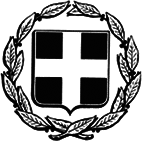 ΕΛΛΗΝΙΚΗ ΔΗΜΟΚΡΑΤΙΑΥΠΟΥΡΓΕΙΟ ΠΑΙΔΕΙΑΣ ΚΑΙ ΘΡΗΣΚΕΥΜΑΤΩΝΠΕΡΙΦΕΡΕΙΑΚΗ ΔΙΕΥΘΥΝΣΗΑ/ΘΜΙΑΣ ΚΑΙ Β/ΘΜΙΑΣ ΕΚΠΑΙΔΕΥΣΗΣΣΤΕΡΕΑΣ ΕΛΛΑΔΑΣΔΙΕΥΘΥΝΣΗ Α/ΘΜΙΑΣ ΕΚΠ/ΣΗΣ ΦΘ/ΔΑΣΠΥΣΠΕ ΦΘΙΩΤΙΔΑΣTαχ. Δ/νση:	Θερμοπυλών 60Τ.Κ. – Πόλη:	35132-ΛαμίαE-mail:dipefth@sch.grE-mail:pyspefth@sch.grΛαμία 27-09-2019Αρ. Πρωτ.: Φ.11.2/5143ΑΠΟΦΑΣΗΔΙΑΘΕΣΕΙΣ - ΤΡΟΠΟΠΟΙΗΣΕΙΣ ΔΙΑΘΕΣΕΩΝ ΕΚΠΑΙΔΕΥΤΙΚΩΝ ΚΛ. ΠΕ06ΔΙΑΘΕΣΕΙΣ - ΤΡΟΠΟΠΟΙΗΣΕΙΣ ΔΙΑΘΕΣΕΩΝ ΕΚΠΑΙΔΕΥΤΙΚΩΝ ΚΛ. ΠΕ06ΔΙΑΘΕΣΕΙΣ - ΤΡΟΠΟΠΟΙΗΣΕΙΣ ΔΙΑΘΕΣΕΩΝ ΕΚΠΑΙΔΕΥΤΙΚΩΝ ΚΛ. ΠΕ06ΔΙΑΘΕΣΕΙΣ - ΤΡΟΠΟΠΟΙΗΣΕΙΣ ΔΙΑΘΕΣΕΩΝ ΕΚΠΑΙΔΕΥΤΙΚΩΝ ΚΛ. ΠΕ06ΔΙΑΘΕΣΕΙΣ - ΤΡΟΠΟΠΟΙΗΣΕΙΣ ΔΙΑΘΕΣΕΩΝ ΕΚΠΑΙΔΕΥΤΙΚΩΝ ΚΛ. ΠΕ06ΔΙΑΘΕΣΕΙΣ - ΤΡΟΠΟΠΟΙΗΣΕΙΣ ΔΙΑΘΕΣΕΩΝ ΕΚΠΑΙΔΕΥΤΙΚΩΝ ΚΛ. ΠΕ06ΔΙΑΘΕΣΕΙΣ - ΤΡΟΠΟΠΟΙΗΣΕΙΣ ΔΙΑΘΕΣΕΩΝ ΕΚΠΑΙΔΕΥΤΙΚΩΝ ΚΛ. ΠΕ06ΔΙΑΘΕΣΕΙΣ - ΤΡΟΠΟΠΟΙΗΣΕΙΣ ΔΙΑΘΕΣΕΩΝ ΕΚΠΑΙΔΕΥΤΙΚΩΝ ΚΛ. ΠΕ06ΔΙΑΘΕΣΕΙΣ - ΤΡΟΠΟΠΟΙΗΣΕΙΣ ΔΙΑΘΕΣΕΩΝ ΕΚΠΑΙΔΕΥΤΙΚΩΝ ΚΛ. ΠΕ06Α/ΑΟΝΟΜΑΤΕΠΩΝΥΜΟΣΧΟΛΕΙΟ ΤΟΠΟΘΕΤΗΣΗΣΗΜΕΡΕΣΩΡΕΣΣΧΟΛΕΙΟ ΔΙΑΘΕΣΗΣΗΜΕΡΕΣΩΡΕΣ1ΜΑΚΡΗ ΕΥΑΓΓΕΛΙΑΑΜΦΙΚΛΕΙΑΣ31721ο ΛΑΜΙΑΣ261ΜΑΚΡΗ ΕΥΑΓΓΕΛΙΑΑΜΦΙΚΛΕΙΑΣ31711ο ΛΑΜΙΑΣΑΝΑΚΑΛΕΙΤΑΙ Η ΔΙΑΘΕΣΗΑΝΑΚΑΛΕΙΤΑΙ Η ΔΙΑΘΕΣΗ2ΑΛΕΞΙΟΥ ΔΕΣΠΟΙΝΑ23ο ΛΑΜΙΑΣ41911ο ΛΑΜΙΑΣ123ΕΞΑΡΧΟΥ ΔΕΣΠΟΙΝΑ ΠΕΛΑΣΓΙΑΣ3161ο ΕΧΙΝΑΙΩΝ273ΕΞΑΡΧΟΥ ΔΕΣΠΟΙΝΑ ΠΕΛΑΣΓΙΑΣ3161ο ΣΤΥΛΙΔΑΣΑΝΑΚΑΛΕΙΤΑΙ Η ΔΙΑΘΕΣΗΑΝΑΚΑΛΕΙΤΑΙ Η ΔΙΑΘΕΣΗ4ΣΠΥΡΟΠΟΥΛΟΥ ΑΓΟΡΙΤΣΑ2ο ΣΤΥΛΙΔΑΣ3171ο ΣΤΥΛΙΔΑΣ265ΣΑΜΑΡΑ ΕΛΕΝΗΛΙΑΝΟΚΛΑΔΙΟΥ316ΚΟΜΠ- ΜΕΞΙΑΤΩΝ135ΣΑΜΑΡΑ ΕΛΕΝΗΛΙΑΝΟΚΛΑΔΙΟΥ3161ο ΣΤΥΛΙΔΑΣ135ΣΑΜΑΡΑ ΕΛΕΝΗΛΙΑΝΟΚΛΑΔΙΟΥ3169ο ΛΑΜΙΑΣΑΝΑΚΑΛΕΙΤΑΙ Η ΔΙΑΘΕΣΗΑΝΑΚΑΛΕΙΤΑΙ Η ΔΙΑΘΕΣΗ6ΑΒΔΕΛΙΔΟΥ ΕΥΑΓΓΕΛΙΑ19ο ΛΑΜΙΑΣ3141ο ΛΑΜΙΑΣ146ΑΒΔΕΛΙΔΟΥ ΕΥΑΓΓΕΛΙΑ19ο ΛΑΜΙΑΣ31417ο ΛΑΜΙΑΣ137ΜΑΚΟΥ ΙΩΑΝΝΑΝΕΟΥ ΜΟΝΑΣΤΗΡΙΟΥ 4171ο ΛΑΜΙΑΣ137ΜΑΚΟΥ ΙΩΑΝΝΑΝΕΟΥ ΜΟΝΑΣΤΗΡΙΟΥ 41717ο ΛΑΜΙΑΣ138ΤΕΡΖΙΔΗΣ ΑΝΑΣΤΑΣΙΟΣΟΜΒΡΙΑΚΗΣ314ΔΟΜΟΚΟΥ1 18ΤΕΡΖΙΔΗΣ ΑΝΑΣΤΑΣΙΟΣΟΜΒΡΙΑΚΗΣ314ΕΚΚΑΡΑΣ27ΔΙΑΘΕΣΕΙΣ - ΤΡΟΠΟΠΟΙΗΣΕΙΣ ΔΙΑΘΕΣΕΩΝ ΕΚΠΑΙΔΕΥΤΙΚΩΝ ΚΛ. ΠΕ11ΔΙΑΘΕΣΕΙΣ - ΤΡΟΠΟΠΟΙΗΣΕΙΣ ΔΙΑΘΕΣΕΩΝ ΕΚΠΑΙΔΕΥΤΙΚΩΝ ΚΛ. ΠΕ11ΔΙΑΘΕΣΕΙΣ - ΤΡΟΠΟΠΟΙΗΣΕΙΣ ΔΙΑΘΕΣΕΩΝ ΕΚΠΑΙΔΕΥΤΙΚΩΝ ΚΛ. ΠΕ11ΔΙΑΘΕΣΕΙΣ - ΤΡΟΠΟΠΟΙΗΣΕΙΣ ΔΙΑΘΕΣΕΩΝ ΕΚΠΑΙΔΕΥΤΙΚΩΝ ΚΛ. ΠΕ11ΔΙΑΘΕΣΕΙΣ - ΤΡΟΠΟΠΟΙΗΣΕΙΣ ΔΙΑΘΕΣΕΩΝ ΕΚΠΑΙΔΕΥΤΙΚΩΝ ΚΛ. ΠΕ11ΔΙΑΘΕΣΕΙΣ - ΤΡΟΠΟΠΟΙΗΣΕΙΣ ΔΙΑΘΕΣΕΩΝ ΕΚΠΑΙΔΕΥΤΙΚΩΝ ΚΛ. ΠΕ11ΔΙΑΘΕΣΕΙΣ - ΤΡΟΠΟΠΟΙΗΣΕΙΣ ΔΙΑΘΕΣΕΩΝ ΕΚΠΑΙΔΕΥΤΙΚΩΝ ΚΛ. ΠΕ11ΔΙΑΘΕΣΕΙΣ - ΤΡΟΠΟΠΟΙΗΣΕΙΣ ΔΙΑΘΕΣΕΩΝ ΕΚΠΑΙΔΕΥΤΙΚΩΝ ΚΛ. ΠΕ11ΔΙΑΘΕΣΕΙΣ - ΤΡΟΠΟΠΟΙΗΣΕΙΣ ΔΙΑΘΕΣΕΩΝ ΕΚΠΑΙΔΕΥΤΙΚΩΝ ΚΛ. ΠΕ11Α/ΑΟΝΟΜΑΤΕΠΩΝΥΜΟΣΧΟΛΕΙΟ ΤΟΠΟΘΕΤΗΣΗΣΗΜΕΡΕΣΩΡΕΣΣΧΟΛΕΙΟ ΔΙΑΘΕΣΗΣΗΜΕΡΕΣΩΡΕΣ1ΚΟΥΤΣΙΑΣ ΕΥΑΓΓΕΛΟΣΛΑΡΥΜΝΑΣ4161ο ΑΤΑΛΑΝΤΗΣ152ΓΕΩΡΓΑΝΤΖΑΣ ΚΩΝΣΤΑΝΤΙΝΟΣ13ο ΛΑΜΙΑΣ4189ο ΛΑΜΙΑΣ132ΓΕΩΡΓΑΝΤΖΑΣ ΚΩΝΣΤΑΝΤΙΝΟΣ13ο ΛΑΜΙΑΣ4182ο ΛΑΜΙΑΣΑΝΑΚΑΛΕΙΤΑΙ Η ΔΙΑΘΕΣΗΑΝΑΚΑΛΕΙΤΑΙ Η ΔΙΑΘΕΣΗΤΡΟΠΟΠΟΙΗΣΕΙΣ ΔΙΑΘΕΣΕΩΝ ΕΚΠΑΙΔΕΥΤΙΚΩΝ ΚΛ. ΠΕ86ΤΡΟΠΟΠΟΙΗΣΕΙΣ ΔΙΑΘΕΣΕΩΝ ΕΚΠΑΙΔΕΥΤΙΚΩΝ ΚΛ. ΠΕ86ΤΡΟΠΟΠΟΙΗΣΕΙΣ ΔΙΑΘΕΣΕΩΝ ΕΚΠΑΙΔΕΥΤΙΚΩΝ ΚΛ. ΠΕ86ΤΡΟΠΟΠΟΙΗΣΕΙΣ ΔΙΑΘΕΣΕΩΝ ΕΚΠΑΙΔΕΥΤΙΚΩΝ ΚΛ. ΠΕ86ΤΡΟΠΟΠΟΙΗΣΕΙΣ ΔΙΑΘΕΣΕΩΝ ΕΚΠΑΙΔΕΥΤΙΚΩΝ ΚΛ. ΠΕ86ΤΡΟΠΟΠΟΙΗΣΕΙΣ ΔΙΑΘΕΣΕΩΝ ΕΚΠΑΙΔΕΥΤΙΚΩΝ ΚΛ. ΠΕ86Α/ΑΟΝΟΜΑΤΕΠΩΝΥΜΟΣΧΟΛΕΙΟ ΤΟΠΟΘΕΤΗΣΗΣΣΧΟΛΕΙΟ ΔΙΑΘΕΣΗΣΗΜΕΡΕΣΩΡΕΣ1ΚΩΝΣΤΑΝΤΟΠΟΥΛΟΥ ΜΑΡΙΑ1ο ΣΠΕΡΧΕΙΑΔΑΣ2ο ΣΠΕΡΧΕΙΑΔΑΣ161ΚΩΝΣΤΑΝΤΟΠΟΥΛΟΥ ΜΑΡΙΑ1ο ΣΠΕΡΧΕΙΑΔΑΣΜΑΚΡΑΚΩΜΗΣ3112ΑΓΓΕΛΗ ΑΝΔΡΟΝΙΚΗ21ο ΛΑΜΙΑΣ	25ο ΛΑΜΙΑΣ	283ΣΟΡΚΟΥ ΕΥΤΥΧΙΑ 12ο ΛΑΜΙΑΣ	15ο ΛΑΜΙΑΣ	163ΣΟΡΚΟΥ ΕΥΤΥΧΙΑ 12ο ΛΑΜΙΑΣ	24ο ΛΑΜΙΑΣ	14ΤΡΟΠΟΠΟΙΗΣΗ ΔΙΑΘΕΣΗΣ ΕΚΠΑΙΔΕΥΤΙΚΟΥ ΚΛ. ΠΕ05ΤΡΟΠΟΠΟΙΗΣΗ ΔΙΑΘΕΣΗΣ ΕΚΠΑΙΔΕΥΤΙΚΟΥ ΚΛ. ΠΕ05ΤΡΟΠΟΠΟΙΗΣΗ ΔΙΑΘΕΣΗΣ ΕΚΠΑΙΔΕΥΤΙΚΟΥ ΚΛ. ΠΕ05ΤΡΟΠΟΠΟΙΗΣΗ ΔΙΑΘΕΣΗΣ ΕΚΠΑΙΔΕΥΤΙΚΟΥ ΚΛ. ΠΕ05ΤΡΟΠΟΠΟΙΗΣΗ ΔΙΑΘΕΣΗΣ ΕΚΠΑΙΔΕΥΤΙΚΟΥ ΚΛ. ΠΕ05Α/ΑΟΝΟΜΑΤΕΠΩΝΥΜΟΣΧΟΛΕΙΟ ΟΡΓΑΝΙΚΗΣΣΧΟΛΕΙΑ ΔΙΑΘΕΣΗΣΩΡΕΣ1ΜΙΧΕΛΑΚΟΥ ΕΥΑΝΘΙΑ3ο ΛΑΜΙΑΣ     (6 ώρες)2ο ΛΑΜΙΑΣ41ΜΙΧΕΛΑΚΟΥ ΕΥΑΝΘΙΑ3ο ΛΑΜΙΑΣ     (6 ώρες)8ο ΛΑΜΙΑΣ31ΜΙΧΕΛΑΚΟΥ ΕΥΑΝΘΙΑ3ο ΛΑΜΙΑΣ     (6 ώρες)14ο ΛΑΜΙΑΣ21ΜΙΧΕΛΑΚΟΥ ΕΥΑΝΘΙΑ3ο ΛΑΜΙΑΣ     (6 ώρες)25ο ΛΑΜΙΑΣ61ΜΙΧΕΛΑΚΟΥ ΕΥΑΝΘΙΑ3ο ΛΑΜΙΑΣ     (6 ώρες)1ο ΓΟΡΓΟΠΟΤΑΜΟΥ2ΔΙΑΘΕΣΕΙΣ ΕΚΠΑΙΔΕΥΤΙΚΩΝ ΚΛ. ΠΕ70ΔΙΑΘΕΣΕΙΣ ΕΚΠΑΙΔΕΥΤΙΚΩΝ ΚΛ. ΠΕ70ΔΙΑΘΕΣΕΙΣ ΕΚΠΑΙΔΕΥΤΙΚΩΝ ΚΛ. ΠΕ70ΔΙΑΘΕΣΕΙΣ ΕΚΠΑΙΔΕΥΤΙΚΩΝ ΚΛ. ΠΕ70ΔΙΑΘΕΣΕΙΣ ΕΚΠΑΙΔΕΥΤΙΚΩΝ ΚΛ. ΠΕ70Α/ΑΣΧΟΛΕΙΟ ΤΟΠΟΘΕΤΗΣΗΣΣΧΟΛΕΙΟ ΔΙΑΘΕΣΗΣΗΜΕΡΕΣΩΡΕΣ1Δ.Σ ΜΩΛΟΥ4ο ΛΑΜΙΑΣ271Δ.Σ ΜΩΛΟΥ1ο ΓΟΡΓΟΠΟΤΑΜΟΥ14